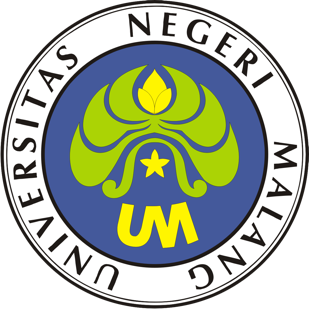 PROSEDUR OPERASIONAL BAKUPEMELIHARAAN GEDUNG/BANGUNAN DAN TAMAN PASCASARJANAPASCASARJANAUNIVERSITAS NEGERI MALANG2019PROSEDUR OPERASIONAL BAKU PENYUSUNANPEMELIHARAAN GEDUNG/BANGUNAN DAN TAMAN PASCASARJANAPASCASARJANAUNIVERSITAS NEGERI MALANGPROSEDUR OPERASI BAKUPEMELIHARAAN GEDUNG/BANGUNAN DAN TAMAN PASCASARJANADasar KegiatanUndang-Undang Nomor 20 Tahun 2003 tentang Sistem Pendidikan Nasional (Lembaran Negara Republik Indonesia Tahun 2003 Nomor 78, Tambahan Lembaran Negara Republik Indonesia Tahun 2003 Nomor 4301).Undang-Undang Nomor 12 Tahun 2012 tentang Pendidikan Tinggi (Lembaran Negara Republik Indonesia Tahun 2012 Nomor 158, Tambahan Lembaran Negara Republik Indonesia Tahun 2012 Nomor 5336).Peraturan Pemerintah Nomor 4 Tahun 2014 tentang Penyelenggaraan Pendidikan Tinggi dan Pengelolaan Perguruan Tinggi (Lembaran Negara Republik Indonesia Tahun 2014 Nomor 16, Tambahan Lembaran Negara Republik Indonesia Nomor 5500);Peraturan Pemerintah Nomor 6 Tahun 2006 tentang Pengelolaan Barang Milik Negara/Daerah (Lembaran Negara Republik Indonesia Tahun 2006 Nomor 20, Tambahan Lembaran Negara Republik Indonesia Tahun 2006 Nomor 4609) sebagaimana telah diubah dengan Peraturan Pemerintah Nomor 38 Tahun 2008 tentang Perubahan Atas Peraturan Pemerintah Nomor 6 Tahun 2006 tentang Pengelolaan Barang Milik Negara/Daerah (Lembaran Negara Republik Indonesia Tahun 2008 Nomor 78, Tambahan Lembaran Negara Republik Indonesia Tahun 4855) .Peraturan Presiden Republik Indonesia Nomor 70 Tahun 2012 tentang Perubahan Kedua atas Peraturan Presiden Nomor 54 Tahun 2010 Tentang Pengadaan Barang/Jasa Pemerintah (Lembaran Negara Republik Indonesia Tahun 2012 Nomor 155)Peraturan Menteri Pendidikan dan Kebudayaan Republik Indonesia Nomor 30 Tahun 2012 tentang Organisasi dan Tata Kerja Universitas Negeri Malang (Berita Negara Republik Indonesia Tahun 2012 Nomor 493).Peraturan Menteri Pendidikan dan Kebudayaan Republik Indonesia Nomor 71 Tahun 2012 tentang Statuta Universitas Negeri Malang (Berita Negara Republik Indonesia Tahun 2012 Nomor 1136).Peraturan Menteri Pendidikan Nasional Nomor 53 Tahun 2008 tentang Pedoman Penyusunan Standar Pelayanan Minimum Bagi Perguruan Tinggi Negeri Yang Menerapkan Pengelolaan Keuangan Badan Layanan Umum.Keputusan Menteri Keuangan Nomor 297/KMU.05/2008 tentang Penetapan Universitas Negeri Malang pada Departemen Pendidikan Nasional sebagai Instansi Pemerintah yang Menerapkan Pengelolaan Keuangan Badan Layanan Umum.Surat Edaran Dirjen Perbendaharaan Nomor: SE-14/PB/2005 tanggal 21 Pebruari 2005, tentang Belanja Barang dan Belanja Modal dalam Perolehan dan Pemeliharaan Barang Milik Negara.TujuanAgar gedung/bangunan layak dan aman digunakan.Agar taman lebih asri dan sedap dipandang.Prosedur KerjaHasil KegiatanData jenis kerusakan dan usulan perbaikan.Alur KerjaPEMELIHARAAN GEDUNG/BANGUNAN DAN TAMAN FAKULTAS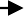 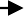 Staf Subbag UBMNKasubbag UBMNKabag Tata UsahaWD IIDekanKasubbag KKMelaksana- kan koordinasi dengan pihak terkait dan mendisposisik an kepada Kasubbag Keuangan untuk Melaksana- kan pengecekan alokasi anggaranKODE DOKUMENUPM-PPS . A5. 0002REVISI1TANGGAL1 DESEMBER 2018Diajukan oleh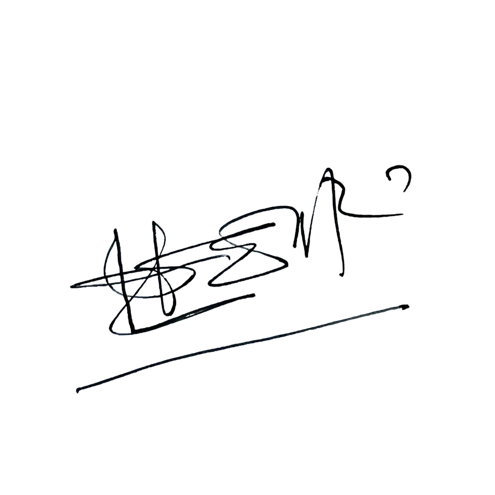 WAKIL DIREKTUR 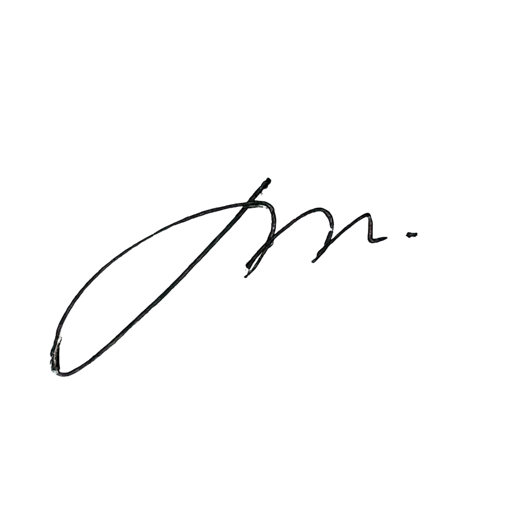 Prof. Dr. Nurul Murtadho, M.Pd NIP 196007171986011001Dikendalikan olehUnit Penjamin MutuProf. Dr. Parno, M.Si NIP  196501181990011001Disetujui oleh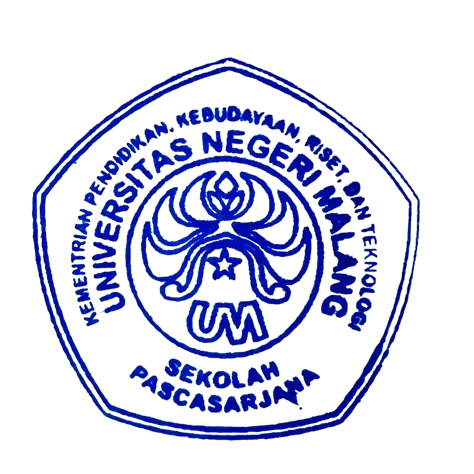 DIREKTUR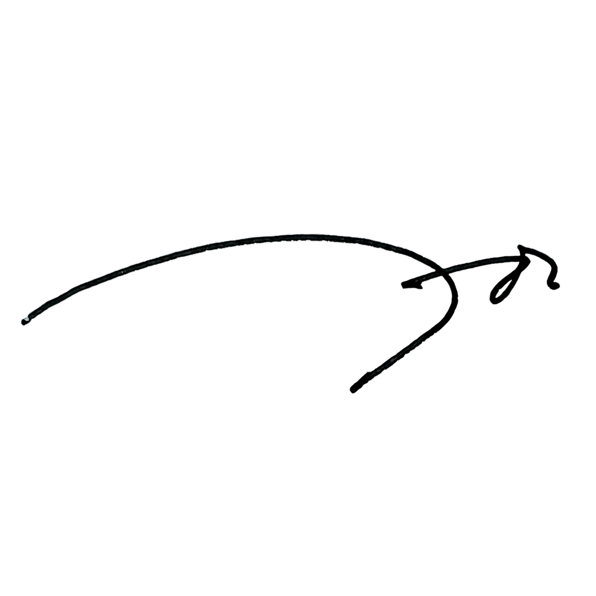 Prof. Dr. Ery Tri Djatmika Rudijanto W.W, MA, M.Si.NIP. 196106111986011001NoAktivitasPelaksanaWaktuOutputa. Persiapana. Persiapan1.Menyiapkan buku/formulir laporan kerusakan.- Staf Subbag UBMN60 menitbuku/form ulirlaporan2.Mendata tempat dan jenis kerusakan.- Staf SubbagUBMN1 minggub. Pelaksanaanb. Pelaksanaan1.Mendata jenis kerusakan di lapangan.- Staf Subbag UBMN1 mingguData jenis kerusakan2.Membuat usulan data jenis kerusakan dan tempatnya.- Staf Subbag UBMN2 hariusulan data jenis kerusakandan tempatnya3.Mendisposisikan usulan data jenis kerusakan dan tempatnya kepada atasan untuk mendapatkan persetujuan perbaikan.Staf Subbag UBMNKasubbag UBMNKTUWD II1 hari4.Meneruskan disposisi Dekan dan atau WD II kepada Kasubbag Keuangan untuk disesuaikan/dicek alokasianggaran yang direncanakan.WD IIKasubbag KK1 hari5.Kasubbag Keuangan melaporkanhasil pengecekannya pada RBA kepada WD II.KasubbagWD II120 menit6.Dekan dan atau WD II membuat keputusan setuju atau tidak setujutentang usulan pemeliharaan gedung/taman.WD IIKasubbag UBMN120 menitUsulan pemelihar aan yg disetujui7.Jika disetujui, usulan pemeliharaan/perbaikan diserahkan kepada Panitia Pengadaan untuk diproses sesuai prosedur yang berlaku (Keppres 54 Tahun 2010 danperubahannya).Kasubbag UBMNStaf Subbag UBMN20 hariPelaksan aan pekerjaan pemelihar aan